BloemenDe bloemen worden deze zondag gebracht door: mw. M. SetzAfgelopen zondag zijn de bloemen met een groet van de gemeente gebracht naar: dhr. W. Welink.Zieken   Laten we in gebed en daad meeleven met onze zieken en zorgdragende.Agenda   Vrijdag 5 oktober 19.00 uur weeksluiting OldersheemZaterdag 6 oktober kunst- en cultuurroute, er liggen folders in het voorportaal van de kerkZondag 7 oktober 10.00 uur ds. J. van Breevoort bevestiging en afscheid ambtsdragers.Woensdag 7 november 19.30 uur gemeenteavondActiviteitenagenda voor de komende maanden7 oktober	Gospelkoor Cantanova uit Borger, verleend medewerking in de    dienst.25 december	1e  kerstdag, de muziek wordt verzorgd door Laus Deo uit EmmenMededelingen voor de nieuwsbrief s.v.p. uiterlijk woensdag voor 18.00uur doorgeven aan: nieuwsbrief@noorderkerk.info                                                  Nieuwsbrief 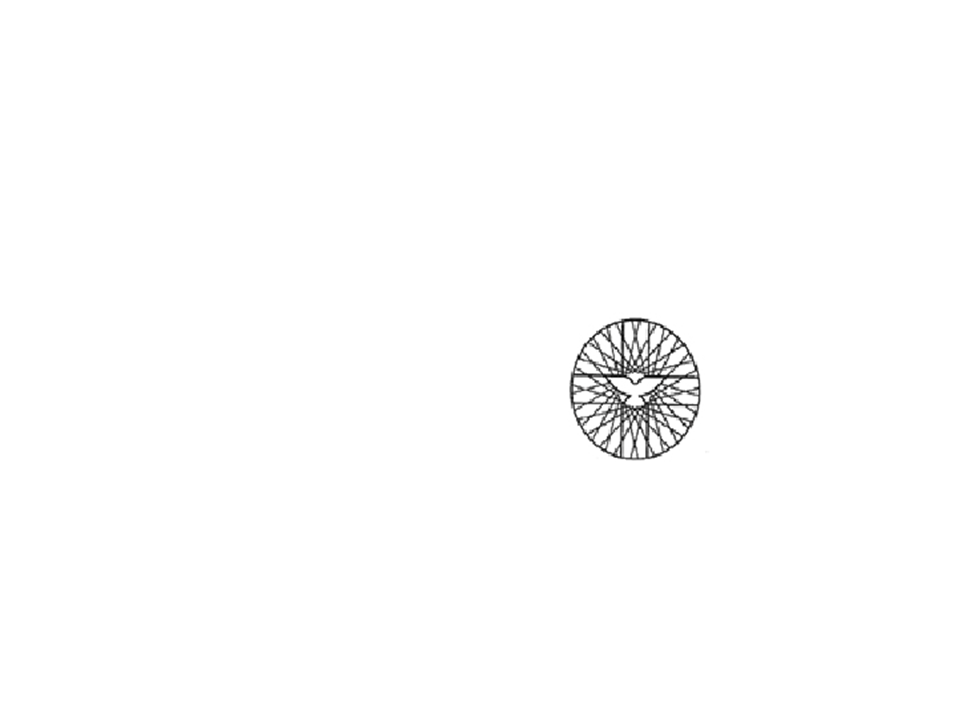 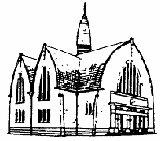                            		       zondag			           30 september 2018Voorgangers: ds. G. Douma, BeilenOuderling van dienst: Jeannet FeijenOrganist: Jans Kroon Koster: Harold MulderKindernevendienst: o.l.v. Harriët VermaasKaars aansteken: Siri SeipOppas: Theresia SeipBediening beamer: Marcel HaanOntvangst: mw. F. Rabbers en mw. M. SetzBloemendienst: mw. M. Setz                                                                                                  Autodienst: dhr. D. van NoortInzameling van gaven: 1 Werelddiaconaat,  uitgang KerkWelkom door ouderling van dienstAanvangslied  Psalm 100:1,2Stil gebedOnze hulp en groetKlein GloriaGebed van verootmoedigingWoord van vergevingZingen  Psalm 1:1,2Apostolische aansporing (Gal.5:22,23)Zingen  Lied 841Gebed om verlichting met de Heilige Geestkinderen nevendienst we zingen "We gaan voor even uit elkaar"1e Schriftlezing Lucas 8: 4  t/m   8Zingen Lied 313:12e Schriftlezing Lucas 8:11 t/m 15 (vervolg)Zingen Lied 313:3,4,5Preek Zingen Lied 764GebedenTerugkomst kinderen van nevendienst en oppasInzameling van de gavenSlotlied Psalm 119:1,13,14Wegzending en zegenBeantwoording zegen Lied 415:3            Zondag 30 september – Werelddiaconaat              Deze zondag is er één rondgang in de dienst            Leven van vis en ecotoerisme in NepalDe grond in de bergachtige Rukum-regio in het middenwesten van Nepal is arm. Landbouw is moeilijk en levert maar voor zes tot acht maanden voedsel op. Door het voedseltekort is 35% van de kinderen onder de vijf jaar chronisch ondervoed. In de regio ligt een groot meer, geschikt voor het kweken van vis.Dankzij de verkoop van vis op de lokale markt krijgen de boeren meer inkomsten. Samen met lokale partner UMN helpt Kerk in Actie de bevolking hun inkomsten te vergroten door het verbeteren van de visteelt. UMN ondersteunt bij de aanleg van kweekvijvers, geeft  advies over watermanagement tijdens het regenseizoen en over de verkoop van de vis. Behalve voor het kweken van de vis is het meer ook geschikt voor ecotoerisme. Met een waterfiets kunnen toeristen een mooie tocht over het meer maken. Door gebruik te maken van de waterfiets komt er meer zuurstof in het water wat bevorderlijk is voor de visstand. Dankzij de ondersteuning stijgt het inkomen van de bevolking en kunnen 1600 mensen het hele jaar door voldoende voedsel kopen. Met uw bijdrage aan deze collecte ondersteunt u de wereld diaconale projecten van Kerk in Actie. Doet u mee?Inzameling van gaven:       Zondag 23 september voor Ned. Bijbel Genootschap € 102.35Bevestiging en afscheid ambtsdragersIndien er geen wettige bezwaren zijn zal in de dienst van zondag 7 oktober  als ouderling bevestigd worden dhr. P. Homan. Dhr. H. Oldengarm neemt afscheid als diaken.Weeksluiting OldersheemVrijdag 5 oktober is er een weeksluiting in Oldersheem.Voorganger: ds. mw. E. Wisselink, aanvang: 19.00 uur. JeugdkerkIn oktober begint de jeugdkerk weer elke 2e zondag van de maandDit zal nu gebeuren in de lokalen achter de kerk. Op deze 2e zondag van de maand zullen de kinderen van de oppas samen gaan met de kindernevendienst. In het oppas lokaal.Eerste Zondag van de MaandIn ons tweelingdorp worden iedere twee weken +/- 40voedselpakketten uitgereikt. Om dit werk te ondersteunen en iets extra toe te voegen vraagt uw Diaconie elke eerste zondag van de maand een product mee te nemen naar de kerk.Voor Zondag 7 Oktober  Houdbaar  ZuivelproductU kunt het inleveren zondags in het voorportaal van de kerk of brengen bij één van de diakenen. Zij zorgen dat het uitgereikt wordt door de Voedselbank in onze dorpen.Wij rekenen opnieuw op uw medewerking.De Diakenen.   Doe mee met de kledinginzamelactie van Sam’s   Kledingactie en steun Cordaid Mensen in Nood!Op zaterdag 13 oktober a.s  vindt namens de 3 diaconieën in      Nieuw-Amsterdam en Veenoord, de inzamelingsactie      van Sam’s Kledingactie voor Mensen in Nood plaats. U kunt dan uw gebruikte kleding, schoeisel en huishoudtextiel                    in gesloten plastic zakken afgeven:                 achter de Zuiderkerk -  Vaart z.z.  86                   ’s morgens tussen 10.00 – 11.30 uurU kunt tevens tot en met vrijdag 12 oktober uw kleding etc. inleveren op de volgende adressen:A. Pals         -  	Wijkstraat    26	      tel. 551729H.Haan        -              Bosmanstraat 20              tel. 553547C.Flokstra    - 	            Sportlaan   176  	      tel. 553567Schoonmaken kerk
Onze kerk werd tot voor kort wekelijks schoongemaakt door mevr. Gé Visser, zij kan het schoonmaakwerk om gezondheidsreden niet langer doen, haar overige werkzaamheden blijft ze wel  doen. 
De kerkrentmeesters zoeken vrijwilligsters of vrijwilligers die met elkaar het schoonmaakwerk (op zo kort mogelijke termijn) van mevr. Visser over willen nemen. U kunt hierover bellen met Henk Kreukniet Tel. (0591)-694081 of mailen naar
h.kreukniet1@telfort.nl. ORGELHet huidige orgel van de Noorderkerk vertoont na jaren trouwe dienst tekenen van verval.Onlangs is het nog een aantal malen gerepareerd, echter met weinig kans op blijvend resultaat.Om het orgel ook voor de toekomst bespeelbaar te houden zou eengrondige en kostbare renovatie al op korte termijn nodig zijn;het orgel is ook aangetast door actieve houtworm.Gezien bovenstaande situatie heeft de Kerkenraad gekozen voor aanschaf van een zogenaamd Hauptwerk orgel. Eigenlijk bestaat zo'n orgel alleen maar uit een speeltafel, computer, versterker en luidsprekers.Op de computer kan men een bestaand orgel dat digitaal is opgenomen downloaden.Door de vergevorderde techniek is de klank inmiddels vrijwel identiek aan die van het moederorgel.In ons geval is door een speciale commissie gekozen voor het vierklaviers Walckerorgel van de Martinikerk te Doesburg, één van de grootste orgels van Nederland met meer dan 70 registers.Behalve van  de schitterende klank kan men tevens profiteren van zeer lage onderhoudskosten.De speeltafel van het nieuwe orgel komt rechts voorin de kerk op de liturgische verhoging te staan.De hightech luidsprekers worden opgehangen achter het huidige orgelfront.Het geheel gaat ca €20.000 kosten. Dat bedrag is grotendeels door sponsoring verkregen.De voorbereidingen zijn inmiddels in volle gang en zoals het er nu uitziet kan het nieuwe Hauptwerk orgel nog dit jaar geplaatst worden. 
Bent u al benieuwd naar de klank? Ga dan naar You tube: orgel Martinikerk Doesburg. Luister en geniet!